Annual Scholarship Awards - 2016 
http://www.abbottandfenner.com/scholarships.htm


General Information 

Abbott & Fenner are committed to continuing our efforts at helping those who have the desire and ambition to succeed.
The winner(s) of this annual scholarship will receive their award within 2 weeks of the listed deadline. All applicants should include their full name and mailing address with their submissions.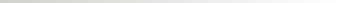 Deadline and Eligibility 

RENEWED DEADLINE: June 10, 2016

AWARD VALUE: $1,000 The A&F Scholarships are available to all high school juniors and seniors as well as all students currently registered in any accredited post secondary institution. 




Application Procedure for 2016 

To apply for this scholarship you will need to write an essay on the topic below. The essay should be between 500 and 1000 words. Your submissions must be sent to us by email at: scholarships@abbottandfenner.com

Describe your educational career and life goals.  Explain your plan for achieving these goals.  Include your degree/major, why you selected it, and how this degree/major will help you achieve your goals.